NOMEN :	Dies :Praenomen :	Classis :Les champions d’Olympie
-
Questionnaire1. Quelle était la fréquence des compétitions sportives des Grecs ?tous les quatre anstous les deux anstous les ansdeux fois par an2. Quels étaient les lieux de ces compétitions ?des sanctuairesdes stadesdes capitales européennes.le lieu changeait à chaque fois.1. Quelle était la fréquence des compétitions sportives des Grecs ?tous les quatre anstous les deux anstous les ansdeux fois par an2. Quels étaient les lieux de ces compétitions ?des sanctuairesdes stadesdes capitales européennes.le lieu changeait à chaque fois.6. Que signifie le mot grec agôn ?arbrecompétitionagiter7. Comment s’appelait la place où les Grecs se réunissaient au quotidien ?l’agoniele foruml’agora8. Quelle fut, probablement, la toute première épreuve dans les sanctuaires ? [07:30]6. Que signifie le mot grec agôn ?arbrecompétitionagiter7. Comment s’appelait la place où les Grecs se réunissaient au quotidien ?l’agoniele foruml’agora8. Quelle fut, probablement, la toute première épreuve dans les sanctuaires ? [07:30]3. Quelles étaient les épreuves ? (plusieurs réponses attendues)        [00:38]3. Quelles étaient les épreuves ? (plusieurs réponses attendues)        [00:38]la course de charsla course à piedle lancerbobsleighcoursenatationluttelancerpatinage9. Qu’a fait Pélops, dans la mythologie ? (plusieurs réponses attendues)   [07:50]pour s’enrichir, il a créé une start-up.9. Qu’a fait Pélops, dans la mythologie ? (plusieurs réponses attendues)   [07:50]pour s’enrichir, il a créé une start-up.4. Quelles cités organisaient des concours athlétiques ? (plusieurs réponses attendues)4. Quelles cités organisaient des concours athlétiques ? (plusieurs réponses attendues)pour épouser la fille du roi Oenomaos, il a saboté le char du roi et causé sa mort.pour épouser la fille du roi Oenomaos, il a saboté le char du roi et causé sa mort.AthènesCorintheDelphesIsthmiaNéméeOlympieSparteThèbespour s’attirer la bienveillance de Jupiter il lui a offert une grande statue en offrande.pour se laver de sa faute, il a organisé les premiers jeux à Olympie. pour s’attirer la bienveillance de Jupiter il lui a offert une grande statue en offrande.pour se laver de sa faute, il a organisé les premiers jeux à Olympie. 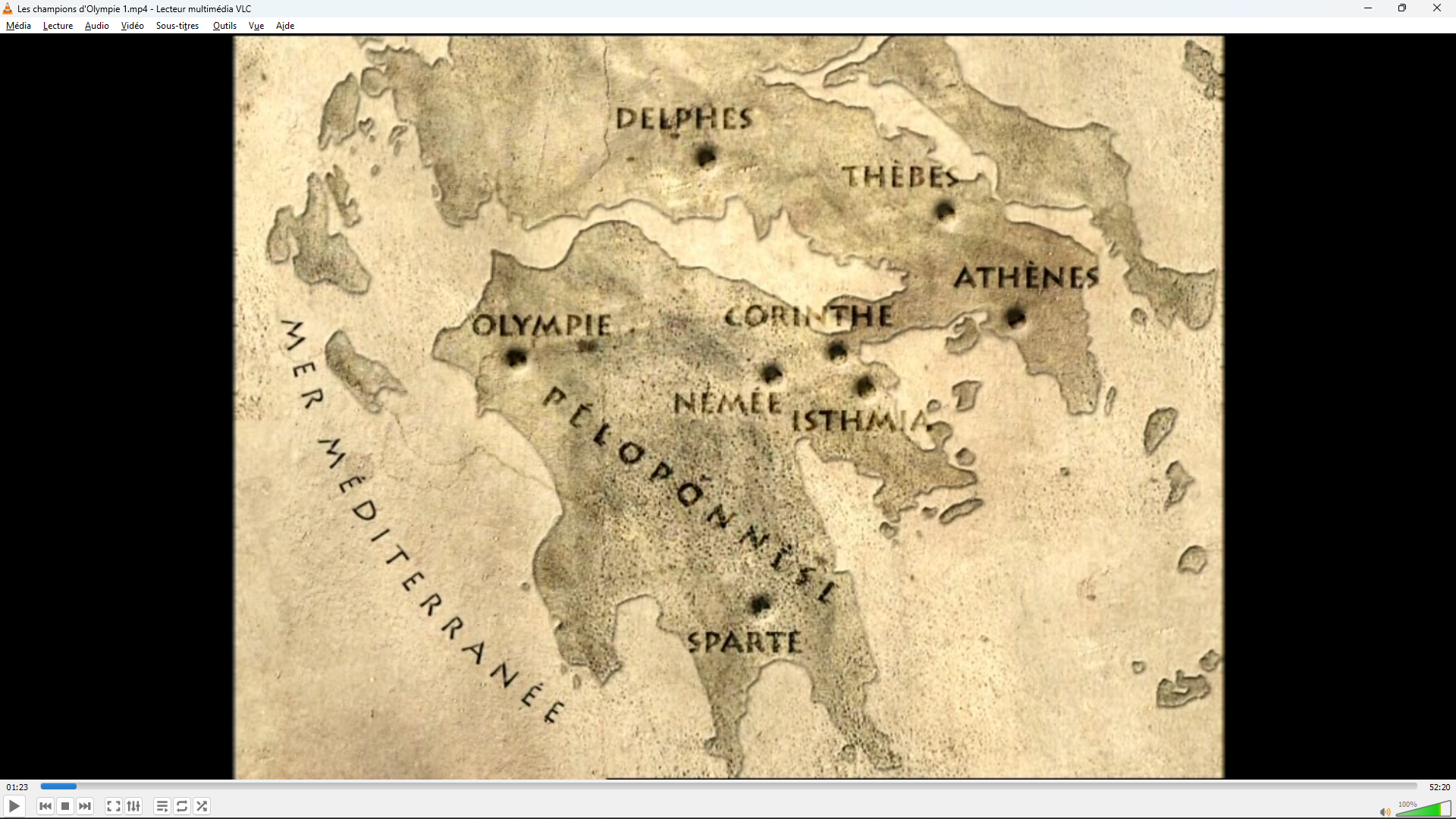 il a fondé la dynastie des pélopides.il a donné son nom au Péloponnèse.il a fondé la dynastie des pélopides.il a donné son nom au Péloponnèse.10. Comment les athlètes se rendaient-ils au sanctuaire où avait lieu le concours ? [15:35]ils entreprenaient à pied un long périple sous la protection de la trêve sacrée.ils circulaient en chaise à porteurs.ils prenaient l’avion.10. Comment les athlètes se rendaient-ils au sanctuaire où avait lieu le concours ? [15:35]ils entreprenaient à pied un long périple sous la protection de la trêve sacrée.ils circulaient en chaise à porteurs.ils prenaient l’avion.5. Ces concours sont dits « panhelléniques » [1:40]parce qu’ils regroupent des athlètes de toute la Grèceparce qu’ils célèbrent le dieu Pan.parce qu’on y pratiquait le tir à la carabine.5. Ces concours sont dits « panhelléniques » [1:40]parce qu’ils regroupent des athlètes de toute la Grèceparce qu’ils célèbrent le dieu Pan.parce qu’on y pratiquait le tir à la carabine.11. Quel rôle était attribué à Zeus ?     [18:47]de départager vainqueurs et vaincus, aux jeux comme dans les guerres.de protéger les familles.de rester neutre.11. Quel rôle était attribué à Zeus ?     [18:47]de départager vainqueurs et vaincus, aux jeux comme dans les guerres.de protéger les familles.de rester neutre.12. A quelles pratiques la palestre est-elle dédiée ? (plusieurs réponses attendues)      [20:14]la coursela luttele pugilatle saut de haies13. Quelles pratiques ont lieu au gymnase ? (plusieurs réponses attendues)l’entrainement des coureurs.le lancer de javelot.la course de sac.le lancer de disque.14. Combien de temps les athlètes séjournent-ils dans la palestre ?3 jours.1 mois.6 mois.15. Que font les athlètes avant d’entrer sur les aires d’entrainement ? (plusieurs réponses attendues) [21:28]ils enduisent leur corps d’huile pour chauffer leurs muscles.ils se recouvrent de terre pour limiter la transpiration et protéger leur épiderme du soleil.ils vont au sauna.16. Les entrainements se déroulent…      [23:15]en silence.dans le bruit assourdissant des publicités.en musique.17. Que font les athlètes après les exercices de la journée ?   [24:35]ils profitent des bains.ils publient leurs photos sur Instagram.ils sortent faire la fête.18. Comment nettoient-ils leur peau ? (plusieurs réponses attendues) [24:43]avec un strigile.avec du savon.avec de l’eau, prise d’un bassin avec un seau.dans une grande baignoire.19. Quel rapport les Grecs ont-ils avec leur corps ? (plusieurs réponses attendues)     le corps n’est pas dissocié de l’esprit.le corps est moins important que l’esprit.les Grecs aimaient montrer leur corps.les Grecs étaient assez pudiques.20. Quelle révolution les artistes grecs réalisent-ils en Grèce au ive siècle dans la représentation du corps humain ?     [27:30]ils découvrent la couleur.Ils réalisent des œuvres plus grandes.ils introduisent le mouvement en sculpture.21. Que se passe-t-il au 4e jour des jeux à Olympie, au moment de la pleine lune ?une grande fête.le plus grand de tous les sacrifices, l’hécatombe (cent bœufs).des jeux de cartes.22. Les femmes pouvaient…     (plusieurs réponses attendues)       [30:06]participer aux cérémonies sacrificielles.assister aux concours.mesurer leurs valeurs athlétiques lors d’une fête en l’honneur de la déesse Héra, quelques mois avant les jeux, tous les 4 ans.23. Quelles activités sont pratiquées dans le sanctuaire pendant les jeux, en dehors des compétitions sportives ?   (plusieurs réponses attendues)des lectures publiques par les écrivains.des déclarations politiques.toutes sortes de partages d’idées.24. Que font les athlètes à la fin de la période d’entrainement ?ils prêtent serment qu’ils ont respecté les règles.ils vont au restaurant.25. Qu’est-ce que la kryptê ?un passage voûté réservé aux athlètes et aux juges.une cave où étaient enfermés ceux qui contrevenaient aux règles.un vestiaire.26. Quelle est la course reine entre toutes ? [35:40]le stadion, qui s’effectue sur une longue de stade.le marathon.le relais 4×400m.27. Pourquoi la ligne de départ comportait-elle des rainures ?     [40:34]pour laisser s’écouler l’eau de pluie.les coureurs y plaçaient leurs pointes de pied.28. Que signifie, à la fin des jeux, le ruban accroché au bras du vainqueur par la victoire ailée ?  [41:24]qu’il est l’élu des dieux.29. Quelle couronne était remise au vainqueur des jeux, selon le lieu ? (olivier, laurier, céleri, pin)Delphes : ………………………………..Olympie : ………………………………..Isthmia : ………………………………..Némée : ………………………………..30. Quelle épreuve intervient ensuite ?le concours de lutte.un concours de chant.un défi lecture.31. Que faut-il faire pour vaincre ?maintenir son adversaire au sol.renverser trois fois son adversaire.sortir son adversaire de la zone de combat.32. En quoi consiste le pancrace ?c’est un combat avec coups de pieds seulement.c’est un combat avec coups de poings seulement.c’est un combat avec coups de pieds et de poings, jusqu’à épuisement de l’un des adversaires.33. Quel était le combat le plus violent pratiqué par les Grecs ?le pancrace.le kickboxing. la boxe.34. Quelles épreuves du pentathlon ont lieu en premier ?        [45:25]la lutte.le saut en longueur.le stadion.le lancer du javelot.le lancer du disque.35. Quelle signification a la course des hoplites (les hommes en armes) qui se tient le dernier jour du concours ? [47:43]la fin de la trêve sacrée et le retour à l’état de guerre.une épreuve de gymnastique.une épreuve de saut en hauteur.36. Quelle est la cause de la fin des jeux panhelléniques ?les invasions barbares.l’avènement du christianisme et le rejet des cultes polythéistes.de grandes migrations.37. Pendant combien de temps les concours athlétiques furent-ils pratiqués en Grèce ?pendant plus de dix millénaires.pendant plus de dix ans.pendant plus de dix siècles.